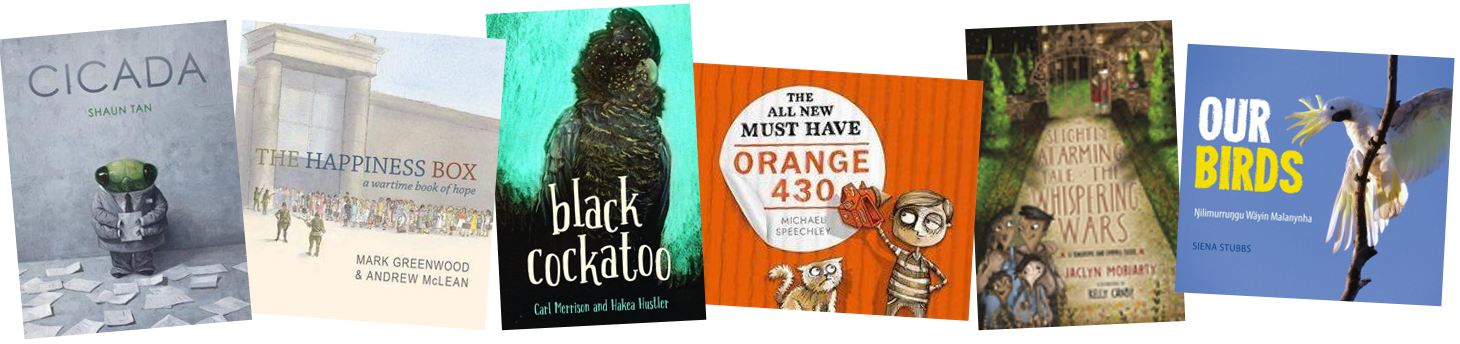 The Children’s Book Council of Australia WA Branch (Inc.)2019 CBCA Book of the Year Awards Judges TalksCBCA Judges Anne-Marie Strother (Older Readers) and Felicia Harris (Younger Readers), discuss the 2019 CBCA Book of the Year Awards Short List Light refreshments providedProfessional Learning certificates available on requestCBCA members $5 / Non-members $15https://www.trybooking.com/BBQJK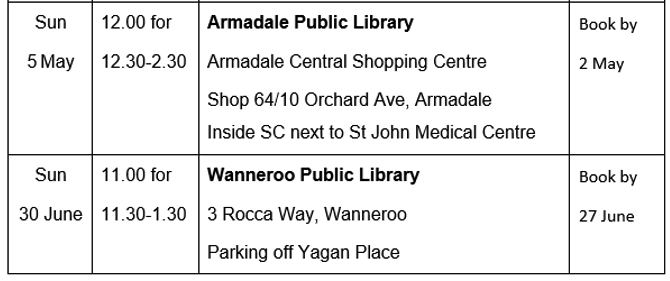 For further details, contact: Felicia.Harris@education.wa.edu.au      -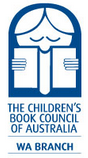 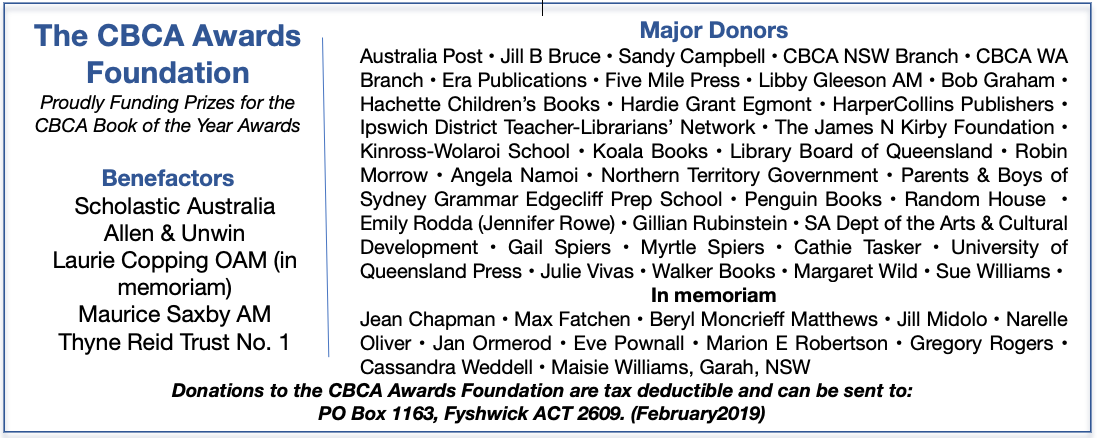 